PHET vragenlijst De fasen van een stof: grondbeginselenLeerdoelen:Leerlingen weten en kunnen uitleggen…weten wat de verschillen en gelijkenissen zijn van stoffen in verschillende fases.dat stoffen bestaan uit deeltjes(atomen)hoe tempratuur de deeltjes in stoffen beïnvloedt.wat er gebeurd met de deeltjes wanneer een stof in verschillende fases overgaat
Vragen:Welke van de onderstaande afbeeldingen is het meest waarschijnlijk vloeibaar water?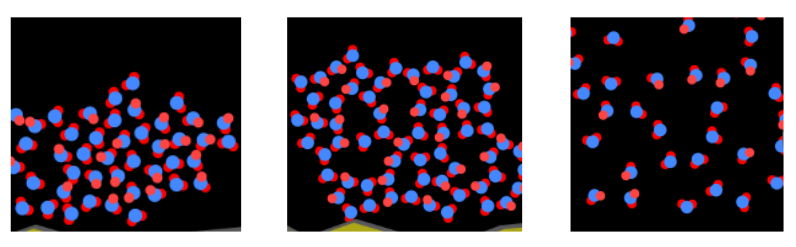 		A				       B				              CWat is hoogstwaarschijnlijk zuurstof gas?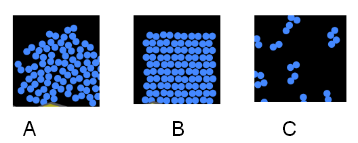 Hoe kan een stof bij dezelfde tempratuur zich alsnog in verschillende fases bevinden?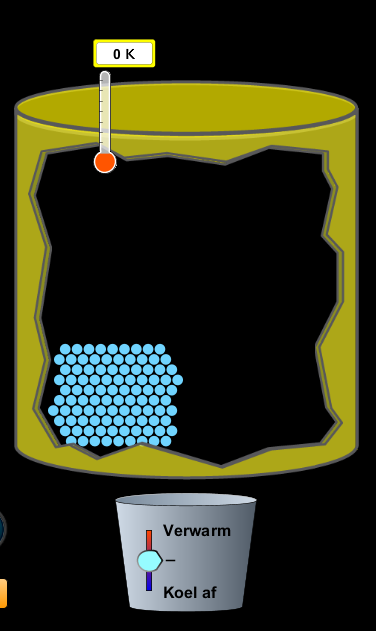 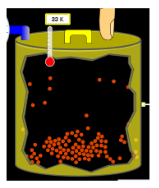 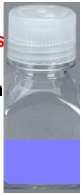 Wat gebeurd er als je het systeem verwarmd? De atomen worden groterDe atomen bewegen snellerBeiden, A en BGeen van allenWat gebeurd er als je het systeem verder verwarmd?Geen veranderingen anders dan dat de atomen sneller gaan bewegenMeer atomen gaan condenserenMeer atomen gaan verdampenVul de onderstaande tabel verder in.David laat water koken in een pan op het gasfornuis. Wat zit er in de bellen die worden gevormd in het kokende water?LuchtZuurstofgas en waterstofgasWaterdampEr zit niets in de bellen (vacuüm)Wat is de meest waarschijnlijke temperatuur van de ijsblokjes die in de vriezer zitten?-10 ºC0 ºC5 ºCDat hangt ervan af hoe groot de ijsblokjes zijn.Fase Symbool Vaste vorm?Vaste volume?VoorbeeldVast VloeibaarGas 